    UNIVERSIDAD NACIONAL DE CHIMBORAZO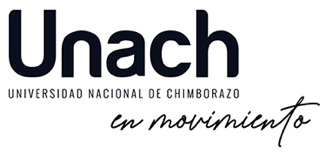 COMPETENCIAS LINGÜÍSTICASHORARIOS DE INGLÉS EN LA FACULTAD DE CIENCIAS DE LA EDUCACIÓN, HUMANAS Y TECNOLOGÍASCÓDIGO DE INSCRIPCIÓN: 2Ejemplo: 2A22 = Segundo nivelA = paralelo A2 = Código de inscripción. - al final significa que corresponde a la Facultad de Educación.PERIODO ACADÉMICO: NOVIEMBRE 2021 A MARZO 2022CAMPUS: La DolorosaINFORMACIÓN IMPORTANTE:Usar una computadora personal. (no realizar la inscripción por medio de teléfono celular, pues no se garantiza que el trámite sea realizado exitosamente).Imprimir la inscripción y presentar en el primer día de clase al respectivo docente.En caso de segunda inscripción en un mismo nivel, se debe imprimir el pago de segunda inscripción y cancelar en el Dpto. Financiero para legalizar la inscripción.PRIMER NIVELCURSO INGLÉS:   1A2CURSO INGLÉS:   1B2CURSO INGLÉS:   1C2CURSO INGLÉS:   1D2CURSO INGLÉS:   1E2CURSO INGLÉS:   1F2CURSO INGLÉS:   1G2CURSO INGLÉS:   1H2CURSO INGLÉS:   1I2SEGUNDO NIVELCURSO INGLÉS:   2A2CURSO INGLÉS:   2B2CURSO INGLÉS:   2C2CURSO INGLÉS:   2D2CURSO INGLÉS:   2E2CURSO INGLÉS:   2F2CURSO INGLÉS:   2G2CURSO INGLÉS:   2H2TERCER NIVEL INGLÉSCURSO INGLÉS:   3A2CURSO INGLÉS:   3B2CURSO INGLÉS:   3C2CURSO INGLÉS:   3D2CURSO INGLÉS:	3E2CURSO INGLÉS:	3F2CURSO INGLÉS:	3G2CURSO INGLÉS:	3H2CURSO INGLÉS:	3I2CUARTO NIVEL INGLÉSCURSO INGLÉS:	 4A2CURSO INGLÉS:	 4B2CURSO INGLÉS:	 4C2CURSO INGLÉS:	4D2CURSO INGLÉS:	4E2CURSO INGLÉS:	 4F2CURSO INGLÉS:	4G2	QUINTO NIVEL INGLÉSCURSO INGLÉS:	5A2CURSO INGLÉS:	5B2CURSO INGLÉS:	5C2CURSO INGLÉS:	5D2CURSO INGLÉS:	5E2CURSO INGLÉS:	5F2CURSO INGLÉS:	5G2CURSO INGLÉS:	5H2SEXTO NIVEL INGLÉSCURSO INGLÉS:	6A2CURSO INGLÉS:	6B2CURSO INGLÉS:	6C2CURSO INGLÉS:	6D2CURSO INGLÉS:	6E2CURSO INGLÉS:	6F2CURSO INGLÉS:	6G2Mtb/HORALUNESMARTESMIÉRCOLESJUEVESVIERNES15:00-17:001A21A217:00-19:001A2HORALUNESMARTESMIÉRCOLESJUEVESVIERNES15:00-17:001B21B21B2HORALUNESMARTESMIÉRCOLESJUEVESVIERNES15:00-17:001C21C217:00-18:001C2HORALUNESMARTESMIÉRCOLESJUEVESVIERNES15:00-17:001D21D217:00-19:001D2HORALUNESMARTESMIÉRCOLESJUEVESVIERNES14:00-16:001E215:00-17:001E218:00-20:001E2HORALUNESMARTESMIÉRCOLESJUEVESVIERNES16:00-18:001F217:00-19:001F21F2HORALUNESMARTESMIÉRCOLESJUEVESVIERNES15:00-17:001G21G217:00-19:001G2HORALUNESMARTESMIÉRCOLESJUEVESVIERNES15:00-17:001H21H21H2HORALUNESMARTESMIÉRCOLESJUEVESVIERNES15:00-17:001I217:00-19:001I21I2HORALUNESMARTESMIÉRCOLESJUEVESVIERNES19:00-21:002A22A22A2HORALUNESMARTESMIÉRCOLESJUEVESVIERNES15:00-17:002B22B217:00-19:002B2HORALUNESMARTESMIÉRCOLESJUEVESVIERNES10:00-12:002C22C22C2HORALUNESMARTESMIÉRCOLESJUEVESVIERNES15:00-17:002D22D22D2HORALUNESMARTESMIÉRCOLESJUEVESVIERNES15:00-17:002E217:00-19:002E22E2HORALUNESMARTESMIÉRCOLESJUEVESVIERNES17:00-19:002F219:00-21:002F22F2HORALUNESMARTESMIÉRCOLESJUEVESVIERNES17:00-19:002G22G219:00-21:002G2HORALUNESMARTESMIÉRCOLESJUEVESVIERNES17:00-19:002H219:00-21:002H22H2HORALUNESMARTESMIÉRCOLESJUEVESVIERNES17:00-19:003A23A219:00-21:003A2HORALUNESMARTESMIÉRCOLESJUEVESVIERNES17:00-19:003B23B219:00-21:003B2HORALUNESMARTESMIÉRCOLESJUEVESVIERNES15:00-17:003C217:00-19:003C23C2HORALUNESMARTESMIÉRCOLESJUEVESVIERNES15:00-17:003D23D217:00-19:003D2HORALUNESMARTESMIÉRCOLESJUEVESVIERNES15:00-17:003E218:00-20:003E23E2HORALUNESMARTESMIÉRCOLESJUEVESVIERNES15:00-17:003F23F217:00-19:003F2HORALUNESMARTESMIÉRCOLESJUEVESVIERNES15:00-17:003G23G23G2HORALUNESMARTESMIÉRCOLESJUEVESVIERNES17:00-19:003H23H23H2HORALUNESMARTESMIÉRCOLESJUEVESVIERNES15:00-17:003I23I217:00-19:003I2HORALUNESMARTESMIÉRCOLESJUEVESVIERNES07:00-9:004A24A29:00-11:004A2HORALUNESMARTESMIÉRCOLESJUEVESVIERNES07:00-9:004B29:00-11:004B24B2HORALUNESMARTESMIÉRCOLESJUEVESVIERNES07:00-9:004C29:00-11:004C211:00-13:004C2HORALUNESMARTESMIÉRCOLESJUEVESVIERNES19:00-21:004D24D24D2HORALUNESMARTESMIÉRCOLESJUEVESVIERNES8:00-10:004E24E210:00-12:004E2HORALUNESMARTESMIÉRCOLESJUEVESVIERNES08:00-10:004F24F210:00-12:004F2HORALUNESMARTESMIÉRCOLESJUEVESVIERNES17:00-19:004G24G24G2HORALUNESMARTESMIÉRCOLESJUEVESVIERNES07:00-09:005A25A25A2HORALUNESMARTESMIÉRCOLESJUEVESVIERNES07:00-9:005B25B211:00-13:005B2HORALUNESMARTESMIÉRCOLESJUEVESVIERNES07:00-9:005C29:00-11:005C25C2HORALUNESMARTESMIÉRCOLESJUEVESVIERNES15:00-17:005D25D217:00-19:005D2HORALUNESMARTESMIÉRCOLESJUEVESVIERNES11:00-13:005E25E25E2HORALUNESMARTESMIÉRCOLESJUEVESVIERNES9:00-11:005F25F25F2HORALUNESMARTESMIÉRCOLESJUEVESVIERNES8:00-10:005G25G25G2HORALUNESMARTESMIÉRCOLESJUEVESVIERNES8:00-10:005H210:00-12:005H25H2HORALUNESMARTESMIÉRCOLESJUEVESVIERNES07:00-09:006A26A209:00-11:006A2HORALUNESMARTESMIÉRCOLESJUEVESVIERNES09:00-11:006B26B26B2HORALUNESMARTESMIÉRCOLESJUEVESVIERNES07:00-09:006C26C29:00-11:006C2HORALUNESMARTESMIÉRCOLESJUEVESVIERNES8:00-10:006D26D26D2HORALUNESMARTESMIÉRCOLESJUEVESVIERNES07:00-09:006E26E26E2HORALUNESMARTESMIÉRCOLESJUEVESVIERNES17:00-19:006F26F26F2HORALUNESMARTESMIÉRCOLESJUEVESVIERNES9:00-11:006G211:00-13:006G26G2